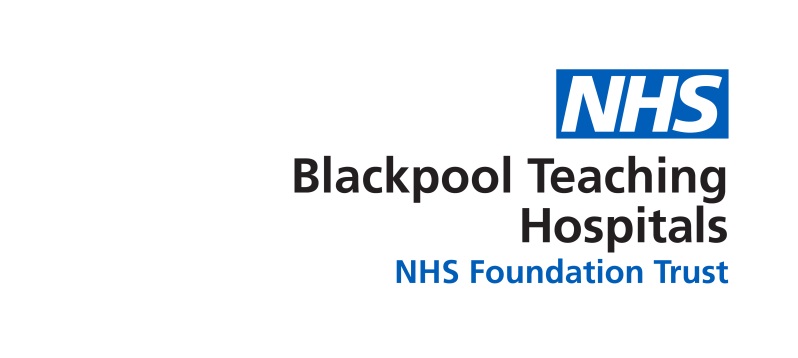 Trainees Requiring Extra SupportCONTENTSVersion Control Sheet	1Consultation / Acknowledgements with Stakeholders	11	Introduction / Purpose	31.1	Background:	31.2	Purpose:	32	General Principles / Target Audience	42.1	Definition of Terms	42.2	Trainee and Student Demographics	43	Definitions and Abbreviations	54	Responsibilities (Ownership and Accountability)	55	Procedure	65.1	The Trainee and Student Support Committee	65.1.1	Referral to the Trainee Support Simulation Programme	85.1.2	Emergency Cases	95.1.3	Referral of Trainees to HENW	95.1.4	Referral of Students to the Appropriate University Group	95.1.5	Suspension of Students	95.1.6	Disciplinary Procedure	105.1.7	Support from Pharmacy	105.2	Constitution of the TSSC	105.3	Overview of the Management of Students and Trainees Requiring Extra Support	115.4	General Principles	125.4.1	Early identification of problems and intervention is essential.	125.4.2	Work-based indicators:	125.4.3	Clinical performance indicators:	125.4.4	Behavioural indicators:	135.4.5	Cognitive indicators:	135.4.6	Psychological / personality indicators:	135.4.7	Social indicators:	135.5	Diagnostic Framework	165.6	Management Framework for Students and Trainees Requiring Extra Support	175.6.1	Stage One Intervention	185.6.2	Stage Two Intervention	185.6.3	Recording Information	195.6.4	Expectation of Support from the Trainee	205.6.5	Outcomes and referrals	205.6.6	Open Culture Reporting	216	References and Associated Documents	21Appendix 1: Student or Trainee Self-Referral Pathway	22Appendix 2: Equality Impact Assessment Form	23Introduction / PurposeBackground: As a Local Education Provider, Blackpool Teaching Hospitals fulfils a statutory role in ensuring that undergraduate student doctors and postgraduate medical trainees receive education and training that meets the local, national, and professional standards set by the General Medical Council (GMC).In January 2016 the GMC issued the document Promoting Excellence: standards for medical education and training  which outlines more robust and transparent quality standards that put patient safety, quality of care, and the patient experience at the heart of education and training for student and trainee doctors.  The framework consists of five key ‘domains’ or themes: Learning Environment and Culture Educational Governance Supporting LearnersSupport for Educators Developing and Delivering Curricula and Assessment The standard for supporting learners is: Learners receive educational and pastoral support to be able to demonstrate what is expected in Good Medical Practice and to achieve the learning outcomes required by their curriculum This includes ensuring that learners have access to resources to support their health and wellbeing as well as access to educational and pastoral support, including: confidential counselling services; careers and advice support; occupational health services. The following procedure is directly responsive to the GMC framework for quality standards.Purpose: The Health Education North West (HENW) document, Trainees Requiring Extra Support (TRES), defines a trainee in difficulty as: ‘Any trainee who has caused concern to his or her Educational Supervisor about their ability to carry out their duties, and which has required unusual measures to be put into place. This would mean anything outside the normal trainer-trainee processes where the Training Programme Director (TPD) has been called upon to take or recommend action.’   The Medical Education Department at Blackpool Teaching Hospitals NHS Foundation Trust is committed to providing the best possible education and training programmes to its student and trainee doctors. However, there will be times during the course of training when difficulties arise, and at such times students and trainees may require additional support or remediation. The Medical Education Department provides an open door policy in providing pastoral support for all students and trainees. However, the Trainee and Student Support Committee (TSSC) is the principal formal mechanism by which additional support and remedial training is managed for trainees and students requiring extra support. The purpose of this document is to provide a framework for the management and support of students and trainees and to delineate the role of the TSSC.  The document will be reviewed on an annual basis and will be amended accordingly to reflect operational and/or governance changes to the group, as well as changes in national or local policy. The framework is to be viewed in the context of – and followed in conjunction with – the policies and procedures of Blackpool Teaching Hospitals NHS Foundation Trust, St Helen’s and Knowsley Trust (Lead Employer Team) and Health Education North West (HENW): it should not be substituted for those procedures.General Principles / Target AudienceDefinition of TermsThis procedure is pertinent to all clinical and educational supervisors/tutors who have a responsibility for students and/or trainees studying at Blackpool Teaching Hospitals. ‘Student’ refers to any student doctor (undergraduate or postgraduate) on a taught educational programme studying at Blackpool Teaching Hospitals NHS Foundation Trust with which their host University is in partnership.  This also includes Student Physician Associates‘Trainee’ refers to any doctor in training that the Director of Medical Education is responsible including Foundation Year, Specialty Trainee, GP Specialty Trainee, and LAT doctors but excluding senior SAS doctors. Any doctor in training who requires support or remediation but falls out of this scope may be considered on a case by case basis subject to the agreement of the appropriate Responsible Officer/Medical Director.    Trainee and Student Demographics There are approx 2015trainees from HENW working across different specialties within the organisation. They range from Foundation Year One trainees to Specialist Trainee level 7.  Although the total number of trainees does not reduce from one year to the next, the level of training grade may fluctuate due to the movement of trainees across HENW. From the University of Liverpool, there are 3rd, 4th and 5th year undergraduate student doctors on placement within the organisation.  We also have 2nd, 3rd and 5th year undergraduate student doctors from Lancaster University on placement at the Trust, and accommodate student Physician Associates from UCLan.  Full educational, clinical, and pastoral support during the academic year is provided on site. The large number of both students and trainees – coupled with the work-related pressures that each group faces – reinforces the need for a support committee; the purpose of which is to manage individuals who may be experiencing difficulties during their time in training.Definitions and AbbreviationsADME	Associate Director of Medical EducationARCP	Annual Review of Competence ProgressionDME	Director of Medical EducationGMC	General Medical CouncilGP	General PractitionerGPST	GP Specialist TrainingHENW	Health Education North WestHR	Human ResourcesHR and OD	Human Resources and Organisational DevelopmentJLNC	Joint Local Negotiating CommitteeLAT	Locum Appointed for Training LEP	Local Education ProviderNACT	National Accreditation of Clinical TutorsNCAS	National Clinical Assessment ServiceNPSA	National Patient Safety AgencySAS	Specialty and associate specialistTOT	Task Orientated TrainingTPD	Training Programme DirectorTSSC	Trainee and Student Support CommitteeTSTL	Trust Specialty Training LeadResponsibilities (Ownership and Accountability)A trainee, as an employee or hosted trainee at the Trust, there is a contractual relationship with their employer and is subject to local and national terms and conditions of employment. This will include clinical accountability and governance frameworks in addition to recognised disciplinary procedures. Trainees have a responsibility to fully engage with the educational process.The employing Local (Host) Education Provider (LEP) must ensure that employment laws are upheld and employer responsibilities implemented.  They are directly responsible for the management of performance and disciplinary matters and that issues identified are addressed in a proportionate, timely and objective way. LEPs must have robust processes for the identification, support and management of doctors whose conduct, health or performance is giving rise for concern.The Lead Employer (employing organisation for GPST / ST / CMT trainees) must ensure that employment laws are upheld and employer responsibilities are implemented.  They are directly responsible for the management of performance and disciplinary matters and concerns in regard to doctor working under the Lead Employer arrangements must be raised to the Lead Employer.Clinical or Educational Supervisors may be involved in the identification, support and management of a student or trainee in difficulty. For this reason it is imperative that they receive adequate training in this area. Clinical or Educational Supervisors should also have local support from Training Programme Directors, Clinical and General Managers, HR Departments and the Director of Medical Education (DEM) as appropriate.Employing organisations have a contractual responsibility to provide counselling and pastoral care for doctors in training.The Postgraduate Dean at HENW is the Responsible Officer for the GMC. HENW has responsibility for all doctors in recognised training posts and is responsible for managing problems that arise which prevent normal progression through the training process. It is responsible moreover for ensuring the quality management of postgraduate medical education and is required to have systems in place to respond quickly to any concerns raised. They must have a process for educational governance and operational educational frameworks led by the Training Programme Directors, under the supervision and guidance of the Associate and Postgraduate Deans.Training Supervisors and (employing) LEPs must keep HENW informed of all significant concerns about a student or trainee and must inform the Postgraduate Dean in writing of any disciplinary action being taken against them. Moreover: The National Clinical Assessment Service (NCAS), part of the National Patient Safety Agency (NPSA), can offer specialist expertise in assessing complex issues of clinician performance. They can also offer management and specialist remediation adviceThe GMC should be involved in all cases when the trainee doctor’s medical registration is called into question. All doctors are bound by the terms of the GMC ‘Duties of a Doctor’ and this includes the responsibility to raise concerns about the fitness to practice of another doctorThis broad, hierarchical infrastructure and accountability framework should allow for a proportionate and effective response to be implemented.ProcedureThe Trainee and Student Support Committee The TSSC meets bi-monthly and is chaired by the Director of Medical Education (DME) or Deputy Director of Workforce Education and Organisational Development (DDWE).  Other members include those delineated in the constitution (see Section 5.3). The purpose of the committee is to provide support and remediate difficulties that individual trainees and students are experiencing. Its remit is to:Cases must be referred via the referral pro-forma; details of doctors referred will be anonymised and provided a reference numberidentify and agree upon the difficulties involved in the case Appoint a member of the group as a named support / link person for each individual student or trainee and/or supervisor; delegate roles and responsibilities  Assess the current situation from the perspective of the student or trainee, the Trust, HENW, and the University (if an undergraduate)Consider the extra work commitments the trainee may have to ensure they are not undertaking a high number of locum shifts Consider high levels of sickness absence of trainees which may be an indicator of underlying difficulties Formulate an action plan and discuss with stakeholders, including the student or trainee Refer to the relevant group at HENW as soon as it is appropriate to do so by following guidance and protocols Maintain frequent follow-up and monitoring of each case if the student or trainee remains in work or on clinical placement Ensure appropriate and timely documentation and record keeping Follow the management framework set out in the Appendix / section 5.4 Discuss and agree upon any requests from the University to take students on placement that are known to require extra support In the first instance, the problems need to be clearly identified and agreed upon. Subsequent interventions depend upon the underlying diagnoses which may fall under one or more of the following categories: Clinical conduct Personal circumstances Health issues (physical and mental)Environmental or systemic issues Problems that are of a straight forward nature will be managed locally by the Trust with the support of the Educational Supervisor, Occupational Health, the DME, or Medical Director (these are Level 1 incidents: see Section 5.6).  If there are matters of conduct or clinical governance, then Local or LET HR and the Medical Director will be enlisted for support.For trainees hosted at the Trust under the Lead Employer arrangements, notification of concerns will be raised via the Trust Lead Employer HR Lead.  The Host organisation will be informed of actions to take and it may be that the case is referred to the Lead Employer Case Management Service.  This forum also acts as the means for the LET Chief Executive and LET Board to be notified and appraised in the case of an excluded Trainee.In general, a stepwise approach should be taken with regards to non-complex issues which are managed locally; however, if issues escalate then they should be referred to HENW and should be managed between the Educational Supervisor, the DME, the Lead Employer (if appropriate), the Medical Director, and the Postgraduate Dean or Associate Postgraduate Dean (see Section 5.6 for a description of Level 2 and Level 3 incidents). The benefits to the committee are: The opportunity for early identification and intervention in cases where students and trainees require additional support A mechanism by which to feedback to students and trainees involved in such cases A recognised framework for the management and support of students and trainees requiring extra support that ensures the standardisation of processes across the organisation and is aligned with HENW guidance   A standardised approach to working and liaising with all relevant stakeholders, both internal and external to the organisation The development of expertise within the team to effectively co-manage complex issues and cases The opportunity to bring together key stakeholders, thereby providing better support and continuity for students and traineesImproving communication between stakeholders To ensure compliance and quality assurance in following the guidance from HENW and stakeholder Universities Indeed, given that any referral to the TSSC will have been motivated by a serious concern about a student or trainee’s performance or wellbeing, it is therefore imperative that all subsequent investigations led by the TSSC are quality controlled in the following manner: All action must be based on reliable evidence The process must be clearly defined and open to scrutiny The process should demonstrate equality and fairness at all stages  All information must be safeguarded Support must be provided to all those involved in the investigationReferral to the Trainee Support Simulation ProgrammeThe Simulation Centre at Blackpool Teaching Hospitals runs a support programme aimed at doctors requiring additional support. Any student or trainee identified as requiring referral to the programme must in the first instance be referred to the TSSC for an initial review. Emergency Cases  In such instances where an issue is deemed to be an emergency and requires immediate intervention, the DME and/or DDWE can facilitate an urgent meeting with key members from the relevant Postgraduate and Undergraduate teams. All relevant stakeholders must be considered in these situations and documentation is to be maintained as per standard practice.  If the case is in regard to a Lead Employer Trainee the LET must be notified immediately.Referral of Trainees to HENW The TSSC will seek advice from the Dean/Associate Dean on the appropriate course of action and modes of referral. If a trainee is referred, the TSSC and named case-handler will facilitate communication with the Training Programme Director, LET and HENW, and they will monitor the trainee’s progress throughout their placement. Referral of Students to the Appropriate University Group The TSSC will seek advice from the Dean of the Medical School or the Director of Medical Studies on the appropriate mode of referral. If a student has been referred to a University group, the TSSC and named case-handler will facilitate communication with the University and they will monitor the trainee’s progress throughout their placement.Referral modes can include one or more of the following groups:Dean of the Medical SchoolDirector of Medical Studies Director of Clinical Studies Year Directors Academic Sub-Dean and any other relevant service The student’s Personal Tutor Student Health/University Occupational Health and Wellbeing services Suspension of Students The TSSC has the authority to suspend any student from clinical placement if the problem or concern is deemed to be of a serious nature that may affect staff or patient safety. This decision will be informed by the policies, procedures, and guidance from the HR Department, the Medical Director, and the DME / DDWE.  In such circumstances the student will be automatically referred to the University to manage the issue, and the Trust will continue to work co-operatively with the University in resolving the matter. Disciplinary Procedure The management of performance is a continuous process to ensure both quality of service and to protect trainees and students. As above, there are numerous triggers which may raise concerns regarding a student or trainee’s behaviour or performance, though remedial and supportive intervention can quickly be taken to avoid any potential harm to patients and to resolve the matter without the need for a formal investigation. As per Trust policy, concerns regarding the capability of doctors in training – including those employed under Lead Trust arrangements – should be considered initially as training issues and the Postgraduate Dean should be involved from the outset. Where concerns are to be pursued under the Trust procedures, the Postgraduate Dean should be informed and involved as appropriate at all stages. In the event that a concern cannot be resolved locally and requires formal investigation, the Trust’s disciplinary procedure will be followed as per the ‘Handling Concerns’ (CORP/PROC/451 ). Issues pertaining to absenteeism will also be informed by the Trust’s ‘Attendance Management Policy’ (CORP/POL/011). As stated above, the present framework is to be viewed in the context of – and followed in conjunction with – the policies and procedures of the both Blackpool Teaching Hospitals NHS Foundation Trust and HENW: it should not be substituted for those procedures. However, where appropriate, the HR and OD function may be required to inform and update the TSSC of any ongoing disciplinary or legal matters involving students and trainees. The information required and the role to be played by the TSSC will be discussed with local HR, LET HR if appropriate and the Trust’s internal Information Governance team on a case by case basis.Support from Pharmacy For students and trainees requiring extra support, educational Pharmacists are available to provide additional support for the Prescribing Safety Assessment. Constitution of the TSSC Constitution of the TSSC: Director of Medical Education (Chair) Deputy Director of Workforce Education and OD Associate Director of Medical Education (Chair in absence of DME)Head of Medical Education Foundation Programme Director/sGPST Lead Undergraduate Lead (Year 4) or Medical Education and Quality Manager in their absence Undergraduate Lead (Year 5) Medical Education and Quality ManagerPostgraduate Education Manager Deputy Undergraduate Education Manager Medical Director Director of Workforce and Organisational Development Trust Specialty Training Lead (TSTL) College Tutor, Educational Supervision, Clinical Supervisor University Dean HENWOccupational Health The appropriate and relevant stakeholders will be invited to attend the meeting on a case by case basis. The Constitution of the committee will be reviewed in the event of any reorganisation within the Senior Team. Any cases involving Doctors requiring extra support are communicated by the Director of Medical Education to the Medical Director on a monthly basis.Overview of the Management of Students and Trainees Requiring Extra SupportThe following overview is adapted from a document developed by the National Accreditation of Clinical Tutors (NACT). It is primarily aimed at clinicians with educational roles and responsibilities such as Educational and/or Clinical Supervisors. It is important to note that:  The diagnostic framework and suggested management options attempt to provide guidance on the identification, support and management of trainees requiring additional support and to provide clinicians with a systematic approach to dealing with these challenging and often complex issuesMaintaining patient safety should be paramount when managing trainees who require extra supportFormal management guidelines and protocols from HENW, LET and Blackpool Teaching Hospitals NHS Foundation Trust supersede these recommendations in all circumstancesThe spectrum of performance problems is wide and can range from momentary aberrations of behaviour to major misdemeanours or even acts of gross criminality. Periods of transition – changing jobs, moving regions, personal life events and so on – can be associated with a deterioration of clinical performance and may require additional vigilance and support. In managing serious performance issues it is important to be mindful that there may be multiple dimensions to the problem. This complexity may introduce conflicting tensions and make effective management all the more challenging. Confounding elements include legal aspects such as health and safety, employment, race, sexual and gender discrimination legislation. In addition there may also be moral, ethical or confidentiality considerations. Other factors that may be present include bullying and harassment, litigation, industrial tribunals, conflict management, or the need for mediation and reconciliation. Other more generic issues may include the challenge of convening effective but at times difficult conversations. In those complex cases where a member of the core committee is directly implicated, the membership of the committee will be reviewed accordingly to ensure that there is no bias or conflict of interest. In the event of legal implications, a case may be suspended pending further review to ensure that the appropriate guidance, information and support from HR either local, LET or both are obtained. It is imperative to manage complex scenarios with the support of colleagues and to escalate to – and engage with – local and regional resources. Effective and fair management of trainees and students in difficulty requires an objective assessment of the circumstances and it is crucial to involve an experienced colleague early to assist in identifying and exploring underlying factors and to help establish clear goals for remediation. Early recognition and appropriate intervention, coupled with effective feedback and appropriate support for trainee and trainer are essential if trainees and students requiring extra support are to be managed effectively.General Principles Early identification of problems and intervention is essential.It is the responsibility of the Clinical Supervisor and supervising team (with whom a student or trainee doctor is working) to highlight any concerns that could constitute a threat to patient safety to the Educational Supervisor and Training Programme Director. Useful ‘Early Warning Signs’ or triggers may include:Work-based indicators: Not answering bleeps; absenteeism; recurrent poor time management; arriving early and leaving late and still not achieving a reasonable workloadClinical performance indicators: Slowness in undertaking procedures, clerking patients, dictating letters, making decisions; failure to take consent properly; prescribing issues; breach of confidentialityBehavioural indicators: Outbursts of temper; poor communication skills; allegations of bullying or substandard training; a trainee not seeking the opinion of the senior medics; a pattern of complaints or incidents; patients requesting to see an alternative doctor Poor performance; contravening Trust policyCognitive indicators: Career problems such as difficulty with exams; uncertainty about career choice; disillusionment with medicine as a profession Psychological / personality indicators: Failure of insight; rejection of constructive criticism; defensiveness; arrogance or low self-esteem; risky and impulsive behaviour; irritability and forgetfulness Social indicators: Isolation; withdrawal; poor personal interactions The ways in which issues can be identified, and the pathways for concerns to be raised, include: Identification of issues: Untoward incidents and/or complaints Concerns expressed by other trainees or staff  Information from previous Education ProviderChild care issues Depression and anxiety Clinical competence Physical and mental health issues, including substance misuse Organisational factors, such as resources, workload, culture etc Behaviours, including beliefs, values and probityPathways for concerns to be raised: Medical DirectorDirector of Medical Education Associate Director of Medical Education Medical Education Team Medical Deployment TeamDisciplinary process College Tutor/Educational Supervisor/Clinical Supervisor Foundation Programme Director, Core Training Lead, or Trust Specialty Training Lead Training Programme DirectorUndergraduate Leads Heads of Department Workforce Business Partners (HR locally)Appraisal/ARCP/Progression Review The student or trainee themselvesIn the event of a particular problem, establish and clarify the circumstances and facts in a timely manner. Most concerns can be addressed by early, effective discussions between the Clinical or Educational Supervisor and the student or trainee culminating in a realistic learning plan which is regularly reviewed to monitor satisfactory progress. An open and supportive culture should be encouraged within the whole clinical team, fostering the development of the student or trainee’s skills and providing constructive feedback on performance improvements or on-going difficulties. Poor performance is a ‘symptom and not a diagnosis’ and therefore it is essential to explore the underlying cause or causes.Key areas to explore are:Clinical performance of the individual: (knowledge, skills, communication)Personality and behavioural issues: (professionalism, motivation)Sickness / ill health: (personal/family stress, career frustrations, financial)Environmental issues: (organisational, workload, bullying and harassment)A robust and detailed ‘diagnosis’ can lead to effective remediation.Poor performance or aberrant behaviour of a trainee with an evolving medical problem such as undiagnosed diabetes or mental health issues requires a different approach to achieve successful resolution than an individual with generally poor interpersonal skills and lack of insight: the former needs engagement with occupational health or the General Practitioner; the latter perhaps supportive mentoring, close clinical supervision and feedback to address the underlying cause undesired behaviour.From a diagnostic point of view, the present framework is therefore to be used as a standardised approach to the management of students and trainees requiring additional support; though the detail of that management and the remedial outcomes identified are to be managed on a case by case, individual-led basis. Clear documentation is mandatory.All relevant discussions and interventions with the student or trainee should be documented contemporaneously, communicated to the trainee and key individuals in the accountability framework (Trust, LET and/or Deanery, possibly GMC), and followed up by named accountable individuals such as the Educational Supervisor, Training Programme Director or Associate Dean to ensure the process is concluded satisfactorily and managed appropriately. See Section 5.6.3 for more information on the Recording of Information.Diagnostic Framework The following diagnostic framework has been adapted from the NACT Managing Trainees in Difficulty document.Management Framework for Students and Trainees Requiring Extra Support HENW identifies three ‘levels of concern’ to determine the severity of a case of a trainee in difficulty and the subsequent management of the case.The following framework is for the management of Level 1 incidents: Stage One Intervention  In the first instance the student or trainee will be made aware of the concerns by the appropriate College Tutor / Educational Supervisor and/or Clinical Supervisor with the intent to resolve any issues locally.  At this stage the Supervisor may informally seek advice and guidance from the TSSC.  If no resolution is reached and the issues persist, then the body of evidence will be raised via the appropriate channels to the TSSC. Stage Two Intervention  When a referral to the TSSC is made there is no requirement for the student or trainee to attend in person but it would be appropriate for the relevant clinical lead to attend and discuss the case with supporting information.  However, the student or trainee must be informed that a case will be presented to the TSSC prior to the meeting.  The mechanism by which the student or trainee will be informed – wither verbally or in writing – will be decided on case by case scenario, subject to the severity of the case.  In the event that the student or trainee advises that they do not wish for their case to be presented to the TSSC, then the appropriate tutor / supervisor will inform them that it is mandatory for all Level 2 cases to be discussed at the TSSC, as per local and HENW regulation, and to ensure that the appropriate support mechanisms are in place. The evidence will be discussed with appropriate stakeholders and a plan of remediation will be formulated. As part of this plan, there may be a range of support available to the student or trainee including Occupational Health and mediation or coaching. In the event that local resolution cannot be achieved, the issue will be escalated to additional stakeholders, which may include the Medical Director, the Dean / University, and Local / LET HR department.The interventions depend upon the underlying ‘diagnosis’ or ‘diagnoses’ revealed by the diagnostic framework above. Clinical Performance.Some trainees may be under-performing in specific aspects of their role and this should be addressed directly with focussed training or retraining to include knowledge, technical skills and non-technical, professional skills. This may require an extended period of clinical supervision or targeted Task Orientated Training (TOT) to a specific deficit.Some trainees may be performing adequately at one level but not demonstrating their capability to advance to a higher level with more complex decision making, leadership skills and multi-tasking. This will require a period of focussed training and support which should include clear documentation of competencies achieved – as well as those not achieved – to assist with future Trust Grade employment if the trainee is deemed unsuitable to progress with higher training.Personal Circumstances.Close clinical supervision and dedicated developmental mentoring can provide a supportive environment to address issues of insight into behaviour. Feedback, possibly using video or simulation based techniques, can be used to challenge unhelpful or undesired behaviour.  In more extreme cases occupational psychologists employing cognitive behavioural approaches or other performance specialists such as Deanery Performance Units may need to be engaged. Sometimes problems persist and, particularly with personality disorders or other behavioural issues, remediation may prove impossible.Career guidance and limits to practice may be necessary but these decisions should not be taken lightly and are decisions for the local accountability framework, Trust, Lead Employer, Deanery or even the GMC.Health Issues (physical and mental).All doctors requiring additional support should be assessed by Occupational Health. The Disability Discrimination Act (1995) covers both physical and mental impairments that affect a person’s ability to carry out day-to-day tasks and requires employers to make reasonable adjustments to work pattern, content, and environment.Ensure adequate support is available and consider national services such as ‘Doctor Support Network’ or ‘Doctors for Doctors’ run by the British Medical Association.Environmental or systemic issues.The National Clinical Assessment Service (NCAS) has identified that organisational issues, including systems or process failures, are often unacknowledged in the investigation of poorly performing individuals. Failures include lack of resources, inadequate secretarial support, unrealistic work demands, poor clinical management, poor support and substandard working environments. It is therefore imperative that any environmental or systemic factors that are contributory to a student or trainee’s poor performance are openly acknowledged and addressed as part of the remediation plan. Recording Information All information pertaining to cases involving a student or trainee will be managed and stored in accordance with information governance regulation.Once a concern has been raised it is vital that detailed factual records are kept from the outset of the process in order to support action which may need to be taken as the case progresses. This can take the form of: Own notes of meeting or discussions with colleagues relating to the traineeOwn notes of meetings or discussions directly with the traineeDocuments produced by other colleagues Concerns should be documented in a factual and contemporaneous manner to ensure the robustness of the case and to inform any remedial action plans.It is mandatory that clear and accurate records are kept by the TSSC and relevant supervisors to ensure that there is a continuous audit trail. Any confidential or sensitive information pertaining to an individual must be kept in an electronic file which is separate to their general personal file. Access will be restricted to those directly involved in the management of the case. A note will be included in their file to indicate that the student or trainee is involved in a case. Notes from the committee or any informal meetings may be taken by one person only; and as soon as possible after the meeting, all who were present should be asked in writing whether they agree with the accuracy of the notes within two working weeks. This confers some transparency and collective responsibility for the proceedings. In addition: The minutes are to be factual and do not need to be detailed. Any detailed information will be recorded separately and added to the trainee/student’s case fileThe identity of the student or trainee is to be kept anonymous in the minutes. This will be done by assigning a ‘case number’ to the individual such as S1, T1, etc The minutes must contain a declaration of confidentiality at the end and must state which elements of the discussion are to remain confidential. This is to ensure that those aspects of the minutes which are not to be publicly disclosed are identifiable as such in the event that they are requested under the Freedom of information ActIn the interests of openness and transparency, the student or trainee requiring additional support will be updated at all stages of the case and has the right to access any information pertaining to them including minutes, reports, and any subsequent action plans. This information will also be available to any of the stakeholders involved in the case; but the information is strictly confidential and is subject to the Trust’s information governance policies. Any queries regarding confidentiality or the management of information must be directed to the Trust Information Governance team in the first instance. Expectation of Support from the TraineeThe student or trainee will be involved at all stages of the case. A named clinician will be allocated to implement remedial actions and to provide pastoral support. They will furthermore act upon the student or trainee’s behalf and assess their recognition of the need for support and a willingness to work towards a resolution. If the case is discussed at the TSSC then the student or trainee will be informed of any discussions that take place with outcomes, and will have access to any documentation pertaining to the meeting. The TSSC has a role in providing support to the trainer/supervisor of each case. Outcomes and referrals The Trust will maintain in close contact with the relevant HENW, LET staff and appraise them of on-going investigations. In serious cases such as fraud or gross misconduct, a referral to the Trust and or LET Medical Director, NCAS, and the GMC (if required) will be made by the Trust. Such cases will be managed in line with the Trust’s internal HR policies, GMC standards, and the ‘Maintaining High Professional Standards in the Modern NHS’ framework published by the Department of Health. During student and trainee placements it is essential that all disciplinary processes instigated by the Trust are concluded regardless of whether the process is completed prior to the expiration of the trainee’s contract of employment. It would be unsatisfactory for either party, or for patient safety, for disciplinary procedures to be discontinued on the basis that employment tenure has expired. However, the end of employment may impact upon the range of sanctions that can be imposed as an outcome may require the case to be referred to the GMC for its intervention. When a student or trainee does rotate to a new LEP during the course of an investigation it is expected that the Medical Director will write to his counterpart in the receiving organisation to advise that the student or trainee is subject to a disciplinary process. If the outcome of the process concludes with a sanction other than dismissal, the student or trainee may not automatically be removed from the training programme, and the Postgraduate Medical Dean will be kept informed for a decision. Open Culture Reporting In the interests of openness and transparency, students and trainees are encouraged to raise any concerns they have regarding safety in the workplace, as well as personal concerns around bullying and harassment. The identification of students or trainees requiring extra support is therefore a two-way process: students and trainees may raise concerns about others that are affecting their performance or health in the workplace, and therefore the TSSC – in partnership with appropriate individuals – will provide support for remediating the issue (see Appendix/section 4 for the Self-Referral Pathway).References and Associated Documents1. GMC. Promoting excellence: standards for medical education and training. [Online] 2015. [Cited: 28 10 2020.] https://www.gmc-uk.org/education/standards-guidance-and-curricula/standards-and-outcomes/promoting-excellence.2. NHS Health Education North West. Doctors and Dentists in Difficulty (Version 1.1). [Online] 2014. [Cited: 17 7 2019.] https://www.nwpgmd.nhs.uk/doctors-dentists-difficulty.3. BTHFT - Procedure. Handling Concerns Procedure for Medical and Dental Staff. [Online] 09 09 2020. [Cited: 28 10 2020.] http://fcsp.xfyldecoast.nhs.uk/trustdocuments/Documents/CORP-PROC-451.docx. CORP/PROC/451.4. BTHFT - Policy. Attendance Management Policy. [Online] 20 01 2018. [Cited: 28 10 2020.] http://fcsp.xfyldecoast.nhs.uk/trustdocuments/Documents/CORP-POL-011.docx. CORP/POL/011.5. NACT UK. Managing Trainees in Difficulty (Version 3): Practical Advice for Educational and Clinical Supervisors. October 2013.6. Crown. Freedom of Information Act 2000. [Online] 2000. [Cited: 15 01 2020.] http://www.legislation.gov.uk/ukpga/2000/36/contents.7. —. Equality Act 2010. [Online] 2010. [Cited: 13 02 2020.] http://www.legislation.gov.uk/ukpga/2010/15/contents.8. NHS Health Education England. Trainees Requiring Extra Support (TRES) Referral Guide. Version 2. [Online] 11 2018. [Cited: 28 10 2020.] https://nwpgmd.nhs.uk/sites/default/files/TRES%20Referral%20Pack%20-%20Nov%202018.pdf.Unique Identifier:CORP/PROC/686CORP/PROC/686CORP/PROC/686CORP/PROC/686CORP/PROC/686Version Number:33333Type of Update / Status:Divisional and Department:Human Resources (HR) and Organisation Development (OD); Medical EducationHuman Resources (HR) and Organisation Development (OD); Medical EducationHuman Resources (HR) and Organisation Development (OD); Medical EducationHuman Resources (HR) and Organisation Development (OD); Medical EducationHuman Resources (HR) and Organisation Development (OD); Medical EducationAuthor / Originator and Job Title:Emily Croucher, Postgraduate Education and Quality ManagerLaura Orwin, Postgraduate Education and QualityEmily Croucher, Postgraduate Education and Quality ManagerLaura Orwin, Postgraduate Education and QualityEmily Croucher, Postgraduate Education and Quality ManagerLaura Orwin, Postgraduate Education and QualityEmily Croucher, Postgraduate Education and Quality ManagerLaura Orwin, Postgraduate Education and QualityEmily Croucher, Postgraduate Education and Quality ManagerLaura Orwin, Postgraduate Education and QualityReplaces:CORP/PROC/686, Version 2.1, Support for Doctors in DifficultyCORP/PROC/686, Version 2.1, Support for Doctors in DifficultyCORP/PROC/686, Version 2.1, Support for Doctors in DifficultyCORP/PROC/686, Version 2.1, Support for Doctors in DifficultyCORP/PROC/686, Version 2.1, Support for Doctors in DifficultyDescription of amendments:Updates throughoutUpdates throughoutUpdates throughoutUpdates throughoutUpdates throughoutApproved by:Joint Local Negotiating Committee (JLNC)Joint Local Negotiating Committee (JLNC)Joint Local Negotiating Committee (JLNC)Joint Local Negotiating Committee (JLNC)Joint Local Negotiating Committee (JLNC)Approved Date:22/01/202122/01/202122/01/202122/01/202122/01/2021Issue Date:22/01/202122/01/202122/01/202122/01/202122/01/2021Review Date from Date of Approval:1 Year2 Years3 Years22/01/20244 Years5 YearsVersion Control SheetVersion Control SheetVersion Control SheetVersion Control SheetThis must be completed and form part of the document appendices each time the document is updated and approvedThis must be completed and form part of the document appendices each time the document is updated and approvedThis must be completed and form part of the document appendices each time the document is updated and approvedThis must be completed and form part of the document appendices each time the document is updated and approvedThis must be completed and form part of the document appendices each time the document is updated and approvedDate
dd/mm/yyVersionAuthorReason for changesReason for changes05/10/192Michael Farrell, Undergraduate Education and Quality ManagerGeneral reviewGeneral review29/01/202.1Michael Farrell, Undergraduate Education and Quality ManagerSection 6.1.7 updated.Section 6.1.7 updated.22/01/213Reviewed by Emily Croucher, Postgraduate Education and Quality ManagerGeneral reviewGeneral reviewConsultation / Acknowledgements with StakeholdersConsultation / Acknowledgements with StakeholdersConsultation / Acknowledgements with StakeholdersNameDesignationDate Response ReceivedTrainee Student Support Committee (MEG)Meeting22/10/2020SeverityDescriptionActionsManagementLevel 1No harm to patients No risk to patients, trainee, staff, or their reputations Discuss with traineeConsider pastoral supportMinor investigation Action plan with SMART outcomes Resolution of short period of time Local management Referral to HR for Foundation Trainees or the Lead Employer Team who may wish to involve Occupational Health If a Level 1 incident reoccurs then it should be escalated to a Level 2 Level 2Potential or actual harm to patient, trainee, or staff Potential or actual risk to patients, trainee, staff or their reputations Formal investigation HR / LET involvement Occupational Health involvement Action plan with defined objectives Special interventions Case to be referred to HENW using the referral protocol Case to be managed via the TSSC Student or trainee to be informed that a case will be presented at TSSCLevel 3 Harm has occurred to patients, trainee, or staff Reputations (personal or corporate) are at serious risk Formal investigation Consider cessation or restriction of clinical practice Direct referral to the Postgraduate Dean and the appropriate Lead Employer Team Student or trainee to be informed of the above Appendix 1: Student or Trainee Self-Referral Pathway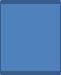 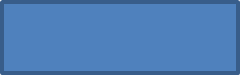 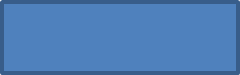 Appendix 2: Equality Impact Assessment FormAppendix 2: Equality Impact Assessment FormAppendix 2: Equality Impact Assessment FormAppendix 2: Equality Impact Assessment FormAppendix 2: Equality Impact Assessment FormAppendix 2: Equality Impact Assessment FormAppendix 2: Equality Impact Assessment FormAppendix 2: Equality Impact Assessment FormAppendix 2: Equality Impact Assessment FormAppendix 2: Equality Impact Assessment FormAppendix 2: Equality Impact Assessment FormAppendix 2: Equality Impact Assessment FormAppendix 2: Equality Impact Assessment FormAppendix 2: Equality Impact Assessment FormAppendix 2: Equality Impact Assessment FormDepartmentMedical Education Medical Education Medical Education Service or PolicyStudents and Trainees in Difficulty Students and Trainees in Difficulty Students and Trainees in Difficulty Date Completed:Date Completed:Date Completed:Date Completed:28 June 2017 28 June 2017 28 June 2017 GROUPS TO BE CONSIDEREDDeprived communities, homeless, substance misusers, people who have a disability, learning disability, older people, children and families, young people, Lesbian Gay Bi-sexual or Transgender, minority ethnic communities, Gypsy/Roma/Travellers, women/men, parents, carers, staff, wider community, offenders.GROUPS TO BE CONSIDEREDDeprived communities, homeless, substance misusers, people who have a disability, learning disability, older people, children and families, young people, Lesbian Gay Bi-sexual or Transgender, minority ethnic communities, Gypsy/Roma/Travellers, women/men, parents, carers, staff, wider community, offenders.GROUPS TO BE CONSIDEREDDeprived communities, homeless, substance misusers, people who have a disability, learning disability, older people, children and families, young people, Lesbian Gay Bi-sexual or Transgender, minority ethnic communities, Gypsy/Roma/Travellers, women/men, parents, carers, staff, wider community, offenders.GROUPS TO BE CONSIDEREDDeprived communities, homeless, substance misusers, people who have a disability, learning disability, older people, children and families, young people, Lesbian Gay Bi-sexual or Transgender, minority ethnic communities, Gypsy/Roma/Travellers, women/men, parents, carers, staff, wider community, offenders.GROUPS TO BE CONSIDEREDDeprived communities, homeless, substance misusers, people who have a disability, learning disability, older people, children and families, young people, Lesbian Gay Bi-sexual or Transgender, minority ethnic communities, Gypsy/Roma/Travellers, women/men, parents, carers, staff, wider community, offenders.GROUPS TO BE CONSIDEREDDeprived communities, homeless, substance misusers, people who have a disability, learning disability, older people, children and families, young people, Lesbian Gay Bi-sexual or Transgender, minority ethnic communities, Gypsy/Roma/Travellers, women/men, parents, carers, staff, wider community, offenders.GROUPS TO BE CONSIDEREDDeprived communities, homeless, substance misusers, people who have a disability, learning disability, older people, children and families, young people, Lesbian Gay Bi-sexual or Transgender, minority ethnic communities, Gypsy/Roma/Travellers, women/men, parents, carers, staff, wider community, offenders.GROUPS TO BE CONSIDEREDDeprived communities, homeless, substance misusers, people who have a disability, learning disability, older people, children and families, young people, Lesbian Gay Bi-sexual or Transgender, minority ethnic communities, Gypsy/Roma/Travellers, women/men, parents, carers, staff, wider community, offenders.GROUPS TO BE CONSIDEREDDeprived communities, homeless, substance misusers, people who have a disability, learning disability, older people, children and families, young people, Lesbian Gay Bi-sexual or Transgender, minority ethnic communities, Gypsy/Roma/Travellers, women/men, parents, carers, staff, wider community, offenders.GROUPS TO BE CONSIDEREDDeprived communities, homeless, substance misusers, people who have a disability, learning disability, older people, children and families, young people, Lesbian Gay Bi-sexual or Transgender, minority ethnic communities, Gypsy/Roma/Travellers, women/men, parents, carers, staff, wider community, offenders.GROUPS TO BE CONSIDEREDDeprived communities, homeless, substance misusers, people who have a disability, learning disability, older people, children and families, young people, Lesbian Gay Bi-sexual or Transgender, minority ethnic communities, Gypsy/Roma/Travellers, women/men, parents, carers, staff, wider community, offenders.GROUPS TO BE CONSIDEREDDeprived communities, homeless, substance misusers, people who have a disability, learning disability, older people, children and families, young people, Lesbian Gay Bi-sexual or Transgender, minority ethnic communities, Gypsy/Roma/Travellers, women/men, parents, carers, staff, wider community, offenders.GROUPS TO BE CONSIDEREDDeprived communities, homeless, substance misusers, people who have a disability, learning disability, older people, children and families, young people, Lesbian Gay Bi-sexual or Transgender, minority ethnic communities, Gypsy/Roma/Travellers, women/men, parents, carers, staff, wider community, offenders.GROUPS TO BE CONSIDEREDDeprived communities, homeless, substance misusers, people who have a disability, learning disability, older people, children and families, young people, Lesbian Gay Bi-sexual or Transgender, minority ethnic communities, Gypsy/Roma/Travellers, women/men, parents, carers, staff, wider community, offenders.GROUPS TO BE CONSIDEREDDeprived communities, homeless, substance misusers, people who have a disability, learning disability, older people, children and families, young people, Lesbian Gay Bi-sexual or Transgender, minority ethnic communities, Gypsy/Roma/Travellers, women/men, parents, carers, staff, wider community, offenders.EQUALITY PROTECTED CHARACTERISTICS TO BE CONSIDEREDAge, gender, disability, race, sexual orientation, gender identity (or reassignment), religion and belief, carers, Human Rights and social economic / deprivation.EQUALITY PROTECTED CHARACTERISTICS TO BE CONSIDEREDAge, gender, disability, race, sexual orientation, gender identity (or reassignment), religion and belief, carers, Human Rights and social economic / deprivation.EQUALITY PROTECTED CHARACTERISTICS TO BE CONSIDEREDAge, gender, disability, race, sexual orientation, gender identity (or reassignment), religion and belief, carers, Human Rights and social economic / deprivation.EQUALITY PROTECTED CHARACTERISTICS TO BE CONSIDEREDAge, gender, disability, race, sexual orientation, gender identity (or reassignment), religion and belief, carers, Human Rights and social economic / deprivation.EQUALITY PROTECTED CHARACTERISTICS TO BE CONSIDEREDAge, gender, disability, race, sexual orientation, gender identity (or reassignment), religion and belief, carers, Human Rights and social economic / deprivation.EQUALITY PROTECTED CHARACTERISTICS TO BE CONSIDEREDAge, gender, disability, race, sexual orientation, gender identity (or reassignment), religion and belief, carers, Human Rights and social economic / deprivation.EQUALITY PROTECTED CHARACTERISTICS TO BE CONSIDEREDAge, gender, disability, race, sexual orientation, gender identity (or reassignment), religion and belief, carers, Human Rights and social economic / deprivation.EQUALITY PROTECTED CHARACTERISTICS TO BE CONSIDEREDAge, gender, disability, race, sexual orientation, gender identity (or reassignment), religion and belief, carers, Human Rights and social economic / deprivation.EQUALITY PROTECTED CHARACTERISTICS TO BE CONSIDEREDAge, gender, disability, race, sexual orientation, gender identity (or reassignment), religion and belief, carers, Human Rights and social economic / deprivation.EQUALITY PROTECTED CHARACTERISTICS TO BE CONSIDEREDAge, gender, disability, race, sexual orientation, gender identity (or reassignment), religion and belief, carers, Human Rights and social economic / deprivation.EQUALITY PROTECTED CHARACTERISTICS TO BE CONSIDEREDAge, gender, disability, race, sexual orientation, gender identity (or reassignment), religion and belief, carers, Human Rights and social economic / deprivation.EQUALITY PROTECTED CHARACTERISTICS TO BE CONSIDEREDAge, gender, disability, race, sexual orientation, gender identity (or reassignment), religion and belief, carers, Human Rights and social economic / deprivation.EQUALITY PROTECTED CHARACTERISTICS TO BE CONSIDEREDAge, gender, disability, race, sexual orientation, gender identity (or reassignment), religion and belief, carers, Human Rights and social economic / deprivation.EQUALITY PROTECTED CHARACTERISTICS TO BE CONSIDEREDAge, gender, disability, race, sexual orientation, gender identity (or reassignment), religion and belief, carers, Human Rights and social economic / deprivation.EQUALITY PROTECTED CHARACTERISTICS TO BE CONSIDEREDAge, gender, disability, race, sexual orientation, gender identity (or reassignment), religion and belief, carers, Human Rights and social economic / deprivation.QUESTIONQUESTIONQUESTIONRESPONSERESPONSERESPONSERESPONSERESPONSERESPONSERESPONSEIMPACTIMPACTIMPACTIMPACTIMPACTQUESTIONQUESTIONQUESTIONIssueIssueIssueActionActionActionActionPositivePositivePositivePositiveNegativeWhat is the service, leaflet or policy development?What are its aims, who are the target audience?What is the service, leaflet or policy development?What are its aims, who are the target audience?What is the service, leaflet or policy development?What are its aims, who are the target audience?The procedure is for the management framework of students and trainees in difficulty. It is aimed at clinical and educational supervisors/tutors who have responsibility for students and/or trainees at Blackpool Teaching Hospitals The procedure is for the management framework of students and trainees in difficulty. It is aimed at clinical and educational supervisors/tutors who have responsibility for students and/or trainees at Blackpool Teaching Hospitals The procedure is for the management framework of students and trainees in difficulty. It is aimed at clinical and educational supervisors/tutors who have responsibility for students and/or trainees at Blackpool Teaching Hospitals Does the service, leaflet or policy/ development impact on community safetyCrimeCommunity cohesionDoes the service, leaflet or policy/ development impact on community safetyCrimeCommunity cohesionDoes the service, leaflet or policy/ development impact on community safetyCrimeCommunity cohesionN/AN/AN/AIs there any evidence that groups who should benefit do not? i.e. equal opportunity monitoring of service users and/or staff. If none/insufficient local or national data available consider what information you need.Is there any evidence that groups who should benefit do not? i.e. equal opportunity monitoring of service users and/or staff. If none/insufficient local or national data available consider what information you need.Is there any evidence that groups who should benefit do not? i.e. equal opportunity monitoring of service users and/or staff. If none/insufficient local or national data available consider what information you need.N/AN/AN/ADoes the service, leaflet or development/ policy have a negative impact on any geographical or sub group of the population?Does the service, leaflet or development/ policy have a negative impact on any geographical or sub group of the population?Does the service, leaflet or development/ policy have a negative impact on any geographical or sub group of the population?No No No How does the service, leaflet or policy/ development promote equality and diversity?How does the service, leaflet or policy/ development promote equality and diversity?How does the service, leaflet or policy/ development promote equality and diversity?The procedure applies to all students and trainees regardless of ethnicity, gender, background, grade and so forth The procedure applies to all students and trainees regardless of ethnicity, gender, background, grade and so forth The procedure applies to all students and trainees regardless of ethnicity, gender, background, grade and so forth Does the service, leaflet or policy/ development explicitly include a commitment to equality and diversity and meeting needs? How does it demonstrate its impact?Does the service, leaflet or policy/ development explicitly include a commitment to equality and diversity and meeting needs? How does it demonstrate its impact?Does the service, leaflet or policy/ development explicitly include a commitment to equality and diversity and meeting needs? How does it demonstrate its impact?No No No Does the Organisation or service workforce reflect the local population? Do we employ people from disadvantaged groupsDoes the Organisation or service workforce reflect the local population? Do we employ people from disadvantaged groupsDoes the Organisation or service workforce reflect the local population? Do we employ people from disadvantaged groupsN/AN/AN/AWill the service, leaflet or policy/ developmentImprove economic social conditions indeprived areasUse brown field sitesImprove public spaces including creation of green spaces?Will the service, leaflet or policy/ developmentImprove economic social conditions indeprived areasUse brown field sitesImprove public spaces including creation of green spaces?Will the service, leaflet or policy/ developmentImprove economic social conditions indeprived areasUse brown field sitesImprove public spaces including creation of green spaces?No No No Does the service, leaflet or policy/ development promote equity of lifelong learning?Does the service, leaflet or policy/ development promote equity of lifelong learning?Does the service, leaflet or policy/ development promote equity of lifelong learning?No No No Does the service, leaflet or policy/ development encourage healthy lifestyles and reduce risks to health?Does the service, leaflet or policy/ development encourage healthy lifestyles and reduce risks to health?Does the service, leaflet or policy/ development encourage healthy lifestyles and reduce risks to health?No No No Does the service, leaflet or policy/ development impact on transport?What are the implications of this?Does the service, leaflet or policy/ development impact on transport?What are the implications of this?Does the service, leaflet or policy/ development impact on transport?What are the implications of this?No No No Does the service, leaflet or policy/development impact on housing, housing needs, homelessness, or a person’s ability to remain at home?Does the service, leaflet or policy/development impact on housing, housing needs, homelessness, or a person’s ability to remain at home?Does the service, leaflet or policy/development impact on housing, housing needs, homelessness, or a person’s ability to remain at home?No No No Are there any groups for whom this policy/ service/leaflet would have an impact? Is it an adverse/negative impact? Does it or could it (or is the perception that it could exclude disadvantaged or marginalised groups?Are there any groups for whom this policy/ service/leaflet would have an impact? Is it an adverse/negative impact? Does it or could it (or is the perception that it could exclude disadvantaged or marginalised groups?Are there any groups for whom this policy/ service/leaflet would have an impact? Is it an adverse/negative impact? Does it or could it (or is the perception that it could exclude disadvantaged or marginalised groups?N/AN/AN/ADoes the policy/development promote access to services and facilities for any group in particular?Does the policy/development promote access to services and facilities for any group in particular?Does the policy/development promote access to services and facilities for any group in particular?N/AN/AN/ADoes the service, leaflet or policy/development impact on the environmentDuring developmentAt implementation?Does the service, leaflet or policy/development impact on the environmentDuring developmentAt implementation?Does the service, leaflet or policy/development impact on the environmentDuring developmentAt implementation?N/AN/AN/AACTION:ACTION:ACTION:ACTION:ACTION:ACTION:ACTION:ACTION:ACTION:ACTION:ACTION:ACTION:ACTION:ACTION:ACTION:Please identify if you are now required to carry out a Full Equality AnalysisPlease identify if you are now required to carry out a Full Equality AnalysisPlease identify if you are now required to carry out a Full Equality AnalysisPlease identify if you are now required to carry out a Full Equality AnalysisPlease identify if you are now required to carry out a Full Equality AnalysisPlease identify if you are now required to carry out a Full Equality AnalysisPlease identify if you are now required to carry out a Full Equality AnalysisYesYesNoNo(Please delete as appropriate)(Please delete as appropriate)(Please delete as appropriate)(Please delete as appropriate)Name of Author:Signature of Author:Name of Author:Signature of Author:Date Signed:Date Signed:Date Signed:Date Signed:Name of Lead Person:Signature of Lead Person:Name of Lead Person:Signature of Lead Person:Date Signed:Date Signed:Date Signed:Date Signed:Name of Manager:Signature of ManagerName of Manager:Signature of ManagerDate Signed:Date Signed:Date Signed:Date Signed: